Qwest Corporation d/b/a CenturyLink QCWN U-40	Section 5Washington	First Revised Sheet M-39 	Cancels Original Sheet M-39Advice No. 3728TIssued by Qwest Corporation d/b/a CenturyLink QC	Effective:  April 25, 2019By Phil Grate, Director – WashingtonWA2019-007Qwest Corporation d/b/a CenturyLink QCWN U-40	Section 5Washington	First Revised Sheet M-78	Cancels Original Sheet M-78Advice No. 3728TIssued by Qwest Corporation d/b/a CenturyLink QC	Effective:  April 25, 2019By Phil Grate, Director – Washington – WashingtonWA2019-007HOODSPORTExchange Map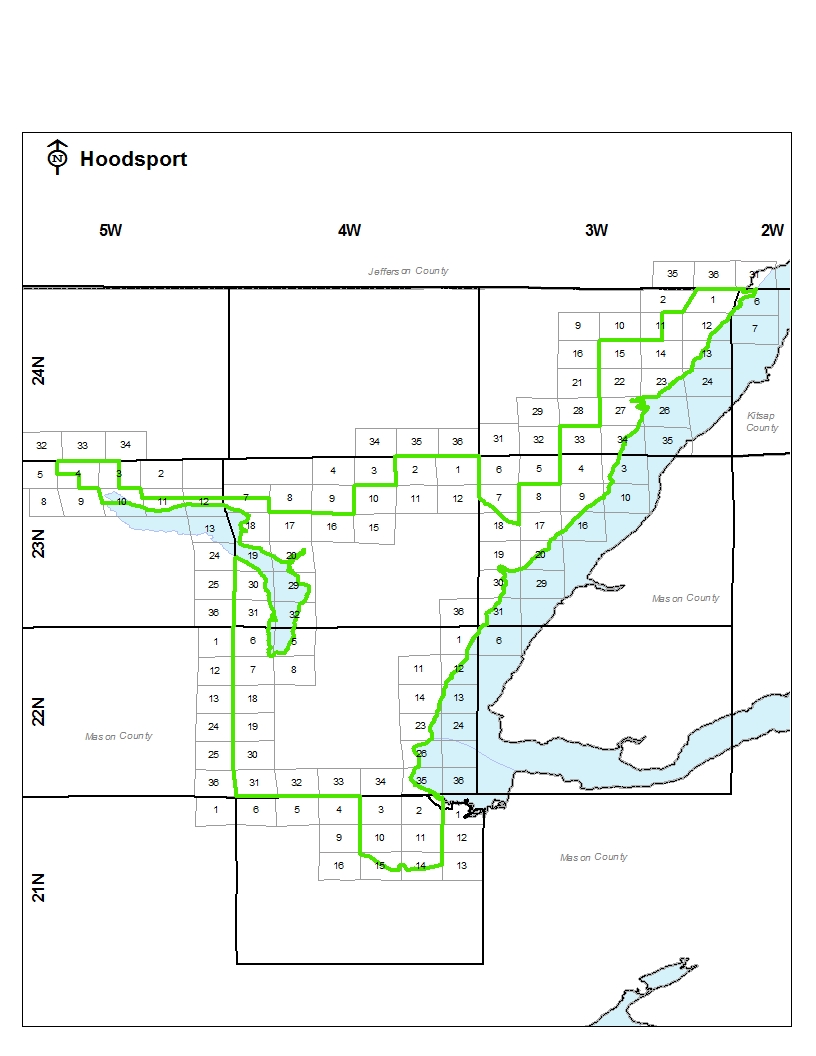 SHELTONExchange Map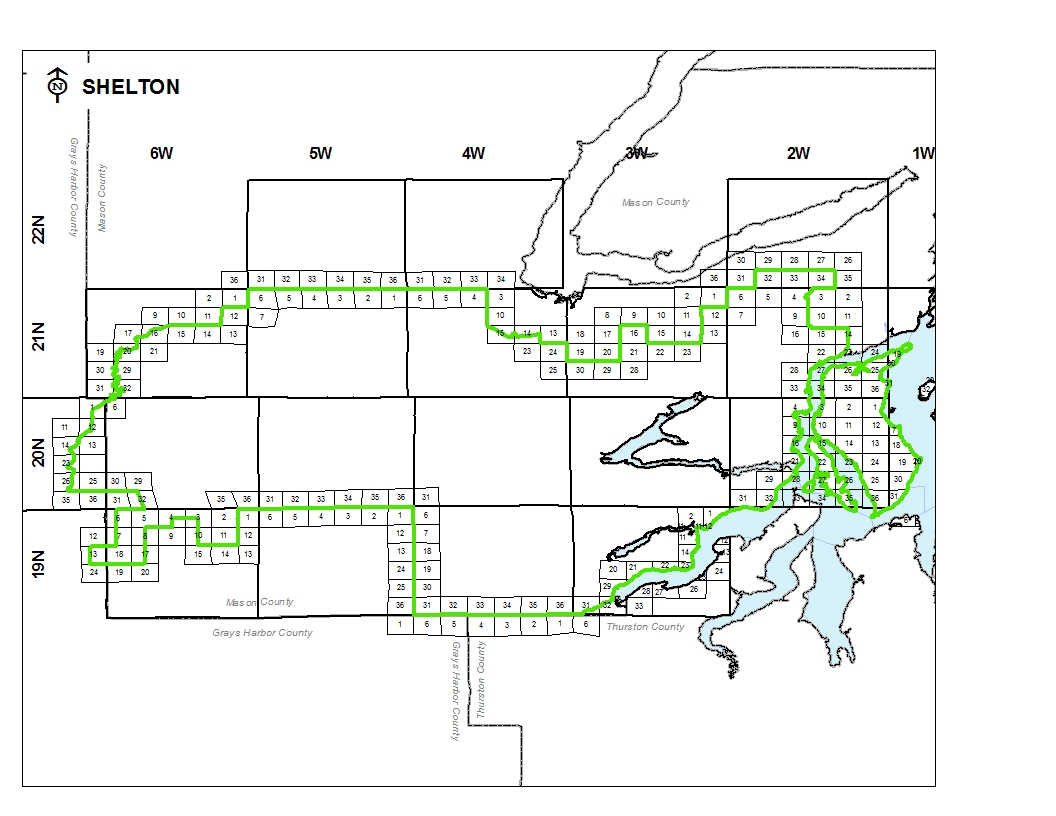 